ESCOLA: Escola Secundária Eça de QueirósCURSO: SD-S1ÁREA: Curso de Técnico de Informática - SistemasUFCD 01: Dispositivos e PeriféricosANO LETIVO: 2012/2013 DATA DA ENTREGA: xx-xx-xxFORMADOR: Luís BalãoMEDIADOR: José M. Machado RodriguesFORMANDO: Bruno Ponces NÚMERO: 3Reflexão:UFCD 0770 – Dispositivos PeriféricosCompetências adquiridas:Instalar e configurar dispositivos internos e externos no computadorIdentificar as avarias mais frequentes na conexão de dispositivos.No módulo anterior vimos a flexibilidade já referida destes instrumentos, passando também pelas inúmeras soluções para comunicar com o exterior, ou seja, enviar e receber dados, que representam a ligação através das suas portas de entrada e de saída e slots de expansão, através dos equipamentos denominados periféricos, correspondendo estes ao módulo (0770), onde adquiri conhecimentos do funcionamento deste tipo de hardware quanto à instalação, ligação e a importância dos drivers correspondentes. A compreensão adquirida dos componentes mais relevantes, como exemplo, a placa gráfica, dispositivos de armazenamento e leitura, placas de rede e impressora, é fundamental no progresso da minha aprendizagem. A linguagem utilizada para os componentes se intercomunicarem, revelou-se uma matéria de grande interesse para assim, podendo associar o comportamento da máquina a um funcionamento correto. Baseados numa sequência de impulsos elétricos definidos por 0 (zero) e 1 (um), dão origem à linguagem (códigos) entendida por todos os componentes e assim comunicarem entre si (linguagem em sistema binário). Tomei conhecimento das rotinas padrão logo desde o arranque do computador e no comportamento dos dispositivos, onde domina esta linguagem e assim entender esta interface com o utilizador na obtenção dos resultados pretendidos. Para que tal aconteça, é necessário recorrer a um conjunto de software base, através do qual o computador trabalha, servindo de intermediário entre os utilizadores e todos os componentes para que possamos gerir todo o comportamento da máquina. Refiro-me aos sistemas operativos (SO), os quais dizem respeito ao módulo 0772, falarei sobre o módulo na reflexão seguinte. Realizei-os com grande satisfação e considero que não senti dificuldade alguma, adquirindo assim mais competências com todo o empenho, esforço e dedicação da minha parte, com a ajuda do meu formador. Assim considero que atingi ao melhor nível proposto todos os meus conhecimentos. 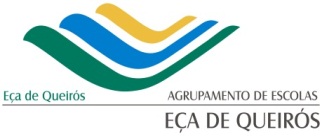 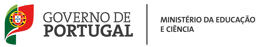 